  Obec Beladice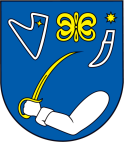 Ohlásenie drobnej stavbypodľa § 57 zákona č. 50/1976 Zb. o územnom plánovaní a stavebnom poriadku (stavebný zákon) v znení neskorších predpisovI. Stavebník (meno, priezvisko a adresa alebo názov a sídlo):.......................................................................................................................................................II: Údaje o drobnej stavbe, ktorá sa ohlasuje:Účel drobnej stavby: .........................................................................................................Rozsah drobnej stavby: ...................................................................................................Miesto drobnej stavby (adresa): .......................................................................................Parcelné číslo pozemku: .................................................................................................Katastrálne územie: ........................................................................................................Druh pozemku podľa katastra nehnuteľností:  ...............................................................III. Názov hlavnej stavby, ku ktorej bude drobná stavba plniť doplnkovú funkciu:.......................................................................................................................................................IV. Stavba bude uskutočňovaná svojpomocne*dodávateľsky* názov a adresa zhotoviteľa stavby: ......................................................................V. Pri uskutočňovaní drobnej stavby -  bude* / nebude* potrebné použiť susedné nehnuteľnosti.* nevhodné prečiarknuťV ....................... dňa: ...................                                  .............................................................             podpis stavebníka (stavebníkov)Prílohy  podľa stavebného zákona a § 5 vyhlášky č. 453/2000 Z. z. ktorou sa vykonávajú niektoré ustanovenia stavebného zákona:doklad, ktorým sa preukazuje vlastnícke alebo iné právo k pozemku (list vlastníctva, nájomná zmluva a pod.) – originál alebo overená kópiasúhlas ostatných spoluvlastníkov pozemku (ak títo nie sú tiež stavebníkmi) pokiaľ spoluvlastnícky podiel stavebníka k pozemku (na ktorom sa navrhuje umiestniť drobná stavba) je ½ alebo menší dvojmo jednoduchý situačný výkres ktorý obsahuje vyznačenie umiestnenia stavby na pozemku vrátane odstupov od hraníc so susednými pozemkami a od susedných stavieb a stavebné riešenie stavby (môže vypracovať osoba s príslušným odborným vzdelaním)jednoduchý technický opis stavbyrozhodnutia, stanoviská, vyjadrenia, súhlasy, posúdenia alebo iné opatrenia dotknutých orgánov štátnej správy stanovisko orgánu štátnej pamiatkovej starostlivosti, ak ide o drobnú stavbu ktorá sa má umiestniť v pamiatkovo chránenom území (zákon č. 49/2002 Z.z. o ochrane pamiatkového fondu v znení neskorších predpisov)vyhlásenie kvalifikovanej osoby, že bude zabezpečovať vedenie uskutočňovania drobnej stavby svojpomocou; (t.j. osoby, ktorá má vysokoškolské vzdelanie stavebného smeru alebo architektonického smeru alebo odborné stredoškolské vzdelanie stavebného smeru a najmenej tri roky praxe v odbore), ak stavebník sám nespĺňa uvedené požiadavky vyjadrenie vlastníka susednej nehnuteľnosti, ak sa pri uskutočňovaní stavby má použiť susedná nehnuteľnosť